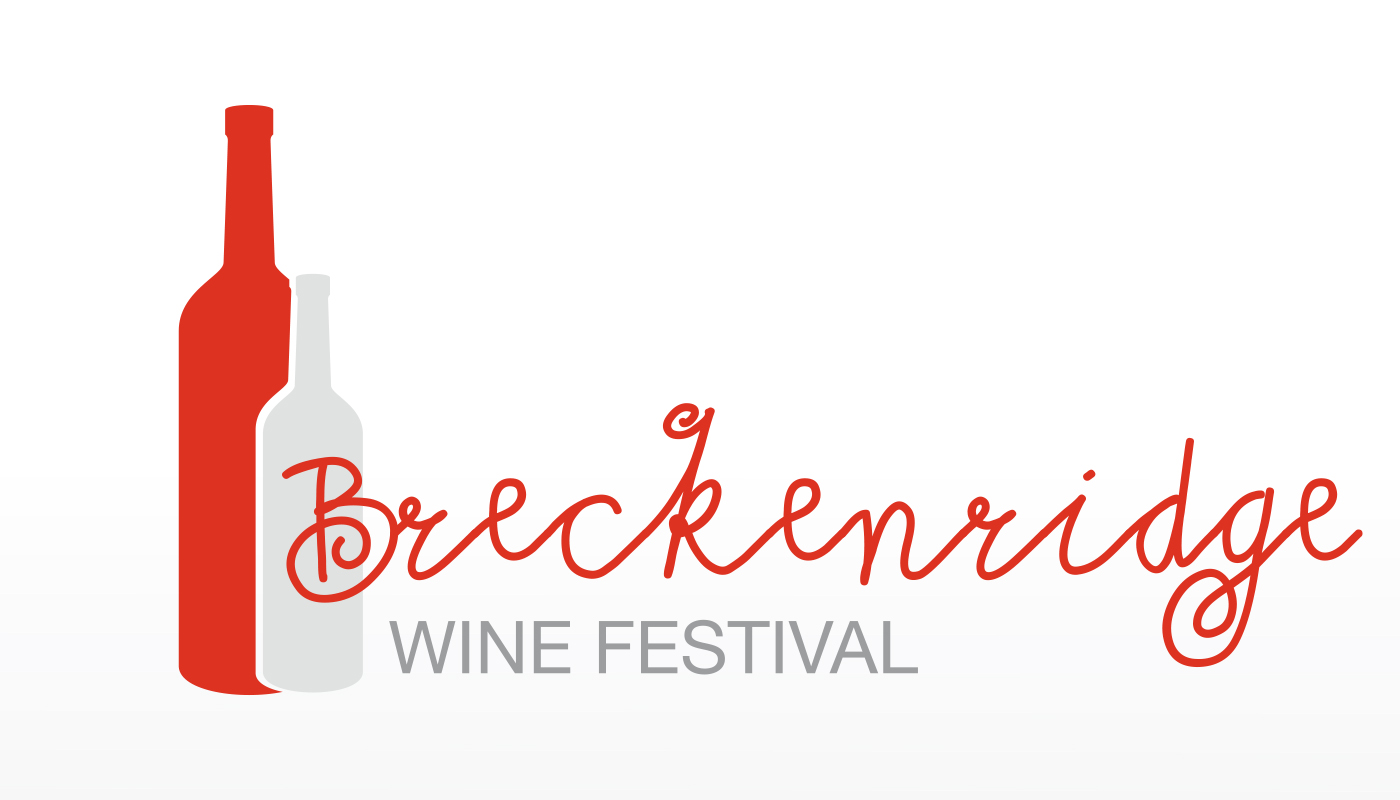 July 25, 2015Breckenridge Rotary ClubSalads:Caesar: crisp romaine, croutons, shaved parmesan tossed in our house made Caesar dressingTaddeo’s House Salad: mixed greens, tomatoes, cucumbers, red onions, roasted red peppers,  pepperoncini,  pine nuts, croutons, balsamic vinaigrette  Entrees:Grilled Atlantic Salmon: a light white wine sauce with roasted garlic, tomatoes, sautéed spinach, finished with herbed butterPenne Gorgonzola: spinach, red grapes, grilled chicken tossed in a gorgonzola cream sauce Colorado Flat Iron: Colorado flat iron, topped with blue cheese, finished       with a balsamic drizzle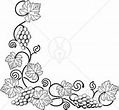 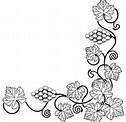  Dessert:Tiramisu, Mini Cannoli, Assorted Mini Cheesecake, Chocolate Covered      Strawberries